St. James’ Children’s Choir -♫ Come SING with us! ♫For children ages 5, 6, 7, or 8We meet on Sundays after church, about ten minutes after the service, giving children a chance to grab some coffee hour refreshments.We’ll build basic rhythm and melody skills (keeping the ‘beat’ and matching pitch). Songs will have simple lyrics, rhythms, and melodies suited to the age group. Parents are asked to take turns sitting in on each rehearsal (Safe Church guidelines)Contact Jim Barry		dirmusic@stjamesgl.org		or Debbie O’Donnell				(860) 633-8333 x 204Block #4Music: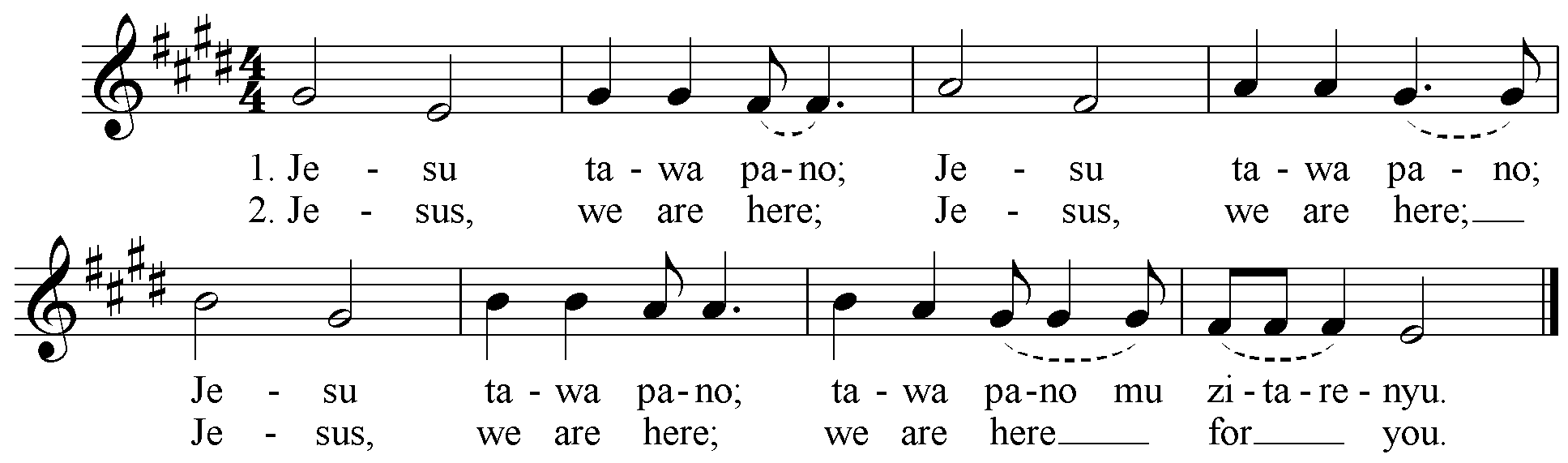 Additional verses will be added with the singers’ suggestionsWords: Patrick MatsikenyiriMusic: Zimbabwe; Patrick MatsikenyiriFebruary 2020February 2020February 2020February 202016Sunday 11:30 amRehearsal23Sunday 11:30 amRehearsalMarch March March March 1Sunday11:30 amRehearsal8Sunday 10:00 amWarm-up; Sing at 10:15 am Service